П О Л О Ж Е Н И Е Первенство города Севастополя по шахматам (номер – код вида спорта: 0880032811Я, 0880022811Я) КП № 319г. Севастополь02 – 04.06. 2023I. ОБЩИЕ ПОЛОЖЕНИЯСпортивное мероприятие «Первенство города Севастополя по быстрым шахматам и блицу» (далее - Соревнование) проводится в соответствие с Календарным планом официальных физкультурных мероприятий и спортивных мероприятий города Севастополя на 2023 год (далее Календарный план).Соревнование проводится в соответствии с правилами вида спорта «Шахматы», утвержденными приказом Министерства спорта Российской Федерации от 29 декабря 2022года № 988 и не противоречащим  правилам игры в шахматы ФИДЕ.Соревнования проводятся в рамках реализации плана мероприятий по подготовке и проведению празднования в 2023 году 100-летия образования Министерства спорта Российской Федерации.Цели и задачи:пропаганда здорового образа жизни, привлечение населения к регулярным занятиям физической культурой и спортом.популяризация и дальнейшее развитие вида шахматы.повышение уровня спортивного мастерства спортсменов.выполнение спортсменами спортивных разрядов. обмен тренерским опытом.повышение профессионального уровня спортивных судей по виду спорта.выявление сильнейших спортсменов для формирования списков кандидатов в спортивную сборную команду города Севастополя на 2023 год.Запрещается противоправное влияние на результаты соревнований, а также участие в азартных играх в букмекерских конторах и тотализаторах путем заключения пари в соответствии с требованиями, установленными пунктом 3 части 4 статьи 26.2 Федерального Закона от 04.12.2007 № 329-ФЗ «О физической культуре и спорте в Российской Федерации».Обработка персональных данных участников спортивных соревнований осуществляется в соответствии с Федеральным законом от 27.07.2006 № 153-ФЗ «О персональных данных». Согласие на обработку персональных данных представляется в комиссию по допуску участников.II. ПРАВА И ОБЯЗАННОСТИ ОРГАНИЗАТОРОВОбщее руководство подготовкой и проведением Соревнования осуществляется Региональной общественной организацией «Федерация шахмат города Севастополя» (далее – РОО «ФШС») при содействии Государственного автономного учреждения «Центр спортивной подготовки сборных команд Севастополя» (далее – ГАУ «ЦСП СКС») и Государственного бюджетного образовательного учреждения дополнительного образования города Севастополя «Центр дополнительного образования «Малая академия наук» (далее - ГБОУ ДО «ЦДО «МАН»).Непосредственное проведение Соревнования возлагается на главную судейскую коллегию, утвержденную приказом РОО «ФШС»: Главный судья: спортивный судья Всероссийской категории Иванов Александр Александрович, контактный телефон:+79103239175.Главный секретарь: спортивный судья 3 категории Кобзарь Александр Вячеславович, контактный телефон: +79786506499.III. ОБЕСПЕЧЕНИЕ БЕЗОПАСНОСТИ УЧАСТНИКОВ И ЗРИТЕЛЕЙ, МЕДИЦИНСКОЕ ОБЕСПЕЧЕНИЕ, АНТИДОПИНГОВОЕ ОБЕСПЕЧЕНИЕОбеспечение безопасности участников и зрителей осуществляется согласно требованиям Правил обеспечения безопасности при проведении официальных спортивных соревнований, утвержденных постановлением Правительства Российской Федерации от 18 апреля 2014 г. № 353.Контроль, за выполнением требований безопасности, возлагается на главного судью Соревнования.Участие в спортивных соревнованиях осуществляется только при наличии полиса страхования жизни и здоровья от несчастных случаев, который представляется в комиссию по допуску на каждого участника спортивных соревнований. Страхование участников спортивных соревнований может производиться как за счет бюджетных средств субъектов Российской Федерации, так и внебюджетных средств, в соответствии с законодательством Российской Федерации.Оказание скорой медицинской помощи осуществляется в соответствии с приказом Министерства здравоохранения Российской Федерации от 23.10.2020 № 1144н "Об утверждении порядка организации оказания медицинской помощи лицам, занимающимся физической культурой и спортом (в том числе при подготовке и проведении физкультурных мероприятий и спортивных мероприятий), включая порядок медицинского осмотра лиц, желающих пройти спортивную подготовку, заниматься физической культурой и спортом в организациях и (или) выполнить нормативы испытаний (тестов) Всероссийского физкультурно-спортивного комплекса "Готов к труду и обороне" (ГТО)" и форм медицинских заключений о допуске к участию физкультурных и спортивных мероприятиях".Основанием для допуска спортсмена к спортивным соревнованиям по медицинским заключениям является заявка на участие в спортивных соревнованиях с отметкой «Допущен» напротив каждой фамилии спортсмена, заверенная подписью врача по спортивной медицине и его личной печатью либо уполномоченным представителем медицинской организации, имеющей сведения о прохождении УМО спортсменом. Заявка на участие в спортивных соревнованиях подписывается врачом по спортивной медицине либо уполномоченным представителем медицинской организации, имеющей сведения о прохождении УМО спортсменом с расшифровкой фамилии, имени, отчества (при наличии) и заверяется печатью медицинской организации, имеющей лицензию на осуществление медицинской деятельности, предусматривающей работы (услуги) по лечебной физкультуре и спортивной медицине.Антидопинговое обеспечение Соревнования осуществляется в соответствии с Общероссийскими антидопинговыми правилами (далее – Антидопинговые правила), утвержденными приказом Минспорта РФ от 24.06.2021 № 464.В соответствии с пунктом 12.14.1 Антидопинговых правил, ни один спортсмен или иное лицо, в отношении которого была применена дисквалификация или временное отстранение, не имеют права во время срока дисквалификации или временного отстранения участвовать в каком-либо качестве в спортивных соревнованиях.Соревнования проводятся в соответствии с требованиями Указа Губернатора города Севастополя от 17.03.2020 № 14-УГ "О введении на территории города Севастополя режима повышенной готовности" (с изменениями и дополнениями) (использование средств индивидуальной защиты органов дыхания носит рекомендательный характер). Соревнования проводятся в условиях сохраняющейся угрозы совершения террористического акта и организации деятельности по противодействию его совершения. Согласно решению председателя Антитеррористической комиссии, в городе Севастополе установлен высокий («желтый») уровень террористической опасности на территории города Севастополя.IV. ОБЩИЕ СВЕДЕНИЯ О СПОРТИВНОМ СОРЕВНОВАНИИ   4.1.  Место проведения: г. Севастополь, пр. Генерала Острякова, 163, Государственное бюджетное образовательное учреждение дополнительного образования города Севастополя «Центр дополнительного образования «Малая академия наук».   4.2. Планируемое количество участников: 100 человек.   4.3  Cроки проведения: 02.06.2023 – 04.06.2023 года.    4.4. Программа мероприятия  Расписание Соревнования по быстрым шахматам:   Расписание Соревнования по блицу:4.5. Система проведения по быстрым шахматам  - швейцарская в 9 туров. В случае если количество участников менее 11 - система проведения круговая. Компьютерная жеребьёвка с использованием программы Swiss Manager.Контроль времени: 10 минут каждому участнику до конца партии с добавлением 5 секунд, за каждый сделанный ход, начиная с первого хода.Участнику, опоздавшему к началу тура более чем на 10 минут, засчитывается поражение. 4.6. Система проведения по блицу - швейцарская в 11 туров. В случае если количество участников менее 14 - система проведения круговая. Компьютерная жеребьёвка с использованием программы Swiss Manager.Контроль времени: 3 минуты каждому участнику до конца партии с добавлением 2 секунд, за каждый сделанный ход, начиная с первого хода.Участнику, опоздавшему к началу тура более чем на 3 минуты, засчитывается поражение.         4.7. Апелляционный комитет (далее - АК) избирается (или назначается проводящей организацией) и утверждается на техническом совещании, и состоит из 3 основных и 2 запасных членов. Протесты на решения главного судьи подаются Председателю АК только в письменном виде представителями участников или их тренерами в течение 5 минут по окончании тура. Протесты по компьютерной жеребьёвке не принимаются.V. ТРЕБОВАНИЯ К УЧАСТНИКАМ И УСЛОВИЯ ИХ ДОПУСКАК Соревнованиям допускаются спортсмены, проживающие на территории города Севастополя и имеющие соответствующую спортивную подготовку:Соревнование проводится отдельно для мальчиков и девочек, юношей и девушек. Если девочек (девушек) менее пяти, то они участвуют в  турнирес мальчиками  (юношами, с отдельным итоговым зачетом).VI. ЗАЯВКИ НА УЧАСТИЕ6.1. Участники соревнований должны предварительно зарегистрироваться, до 18.00  01.06.2023 года,  заполнив гуглформу ………………………………..6.2. В день регистрации участники предоставляют в комиссию по допуску следующие документы:- документ удостоверяющий личность (паспорт или свидетельство о рождении для спортсменов младше 14 лет); - заявку на участие в соревнованиях (Приложение 1);- справку врача об отсутствии медицинских противопоказаний для участия в Соревнованиях;- полис обязательного медицинского страхования (полис ОМС);- оригинал договора о добровольном страховании несчастных случаев, жизни и здоровья (спортивная страховка);- согласие на обработку персональных данных (Приложение 2);- классификационную книжку спортсмена (при наличии);VII. УСЛОВИЯ ПОДВЕДЕНИЯ ИТОГОВ7.1. Победители во всех турнирах и категориях определяются по наибольшему количеству набранных очков.- При одинаковом количестве набранных очков у одного и более участников места определяются по дополнительным показателям в порядке убывания значимости:В турнирах по швейцарской системе: По результату личной встречи, По усеченному коэффициент Бухгольца (за минусом худшего результата), По количеству побед, По коэффициенту Бухгольца, По наибольшему число партий, сыгранных черными фигурами (несыгранные партии считаются как «игранные» белыми фигурами).В турнирах по круговой системе: По результату личной встречи, По коэффициенту Бергера, По наибольшему количеству побед, По системе Койя.- При полном равенстве вышеприведенных показателей для определения победителя турнира играется дополнительное соревнование (матч, матч-турнир). 7.2. Итоговый результаты (протоколы) и отчет главного судьи о проведении соревнований предоставляются на бумажном носителе в Управление по делам молодежи и спорта города Севастополя и ГАУ «ЦСП СКС» в течение трех дней со дня окончания Соревнования. VIII. НАГРАЖДЕНИЕ ПОБЕДИТЕЛЕЙ И ПРИЗЁРОВ   8.1. Спортсмены, занявшие первые, вторые и третьи места, во всех возрастных категориях, награждаются дипломами соответствующих степеней и медалями, победители кубками. 8.2. Дополнительно могут быть вручены призы от организаторов Соревнований и спонсоров.IX. УСЛОВИЯ ФИНАНСИРОВАНИЯ9.1. Оплата приобретения наградной атрибутики (грамоты, дипломы, кубки, медали), за счет средств ГАУ «ЦСП СКС».9.2. Все иные расходы, связанные с проведением Соревнований, осуществляется за счет средств внебюджетных источников и  РОО «Федерация шахмат города Севастополя».X. ОТВЕТСТВЕННОСТЬ ЗА ИСПОЛНЕНИЕ ТРЕБОВАНИЙСогласно п. 3.5 приказа Управления по делам молодежи и спорта города Севастополя от 10.08.2017 № 265 «О порядке проведения и финансирования официальных физкультурных, спортивных и иных мероприятий, обеспечение участия в них за счет средств бюджета города Севастополя и утверждении нормативов затрат средств бюджета города Севастополя на проведение официальных физкультурных и спортивных мероприятий города Севастополя, а также официальных значимых физкультурных, спортивных и массовых спортивно-зрелищных мероприятий, проводимых в городе Севастополе, включенных в календарный план», в течение 3-х дней после завершения спортивного мероприятия главный судья соревнований представляет отчет-анализ о его проведении и итоговые протоколы в установленной форме в Управление. Согласно п. 10 приказа Управления по делам молодежи и спорта города Севастополя от 27.07.2017 № 205 «О Порядке утверждения Положений (Регламентов) об официальных физкультурных мероприятиях и спортивных мероприятий города Севастополя» организатор спортивного мероприятия, главная судейская коллегия и участники несут ответственность за исполнение всех требований, изложенных в Положении (Регламенте) об официальном спортивном мероприятии города Севастополя.В случае неисполнения организатором и (или) главной судейской коллегией, участниками требований Положения, Управление вправе отменить их результаты, а в случае, если предусмотрено финансирование такого мероприятия из бюджета города Севастополя, не производит такое финансирование. Перечисленные бюджетные средства подлежат возврату в бюджет города Севастополя.Все уточнения и дополнения к Положению регулируются регламентом соревнований.Положение является официальным вызовом на соревнование!Приложение № 1ЗАЯВКАна участие в Первенстве города Севастополя по быстрым шахматам и блицу 2023 среди мальчиков и девочек до 11, 13 лет, юношей и девушек до 15, 17, 19 лет, Руководительспортивной организации	__________________/____________	/                                                                                       печать     (подпись)                ф.и.о.Тренер (или представитель) спортсмена	________________/______________/                                                                                              (подпись)                ф.и.о.Приложение № 2 СОГЛАСИЕ НА ОБРАБОТКУ ПЕРСОНАЛЬНЫХ ДАННЫХ НЕСОВЕРШЕННОЛЕТНЕГО Я, законный представитель _______________________________________________________________________________________________________________________________________________________________________(фамилия, имя, отчество несовершеннолетнего) ________________________________________________________________________________________________________________________________________________________________________ (фамилия, имя, отчество законного представителя полностью) паспорт: серия __________ № ______ выдан «_____» _________________г.,(кем выдан)зарегистрированный по адресу: __________________________________________________________________________ действующий от имени субъекта персональных данных на основании _____________________________________ ________________________________________________________________________________________________________________________________________________ (данные документа, подтверждающего полномочия законного представителя)Даю «Федерации шахмат города Севастополя» (ОГРН 1219200001987, ИНН 9200002717), расположенной по адресу: г. Севастополь, улица Бориса Михайлова, дом 3, кв. 36 (далее – Оператор), согласие на обработку своих персональных данных. Цель обработки персональных данных:подготовка, проведение и подведение итогов Первенства города Севастополя по быстрым шахматам и блицу 2023 г. (далее – Соревнование), включая публикацию итогов; расчет и присвоение российских рейтингов участников Соревнования;рассмотрение вопросов, связанных с нарушением порядка проведения Соревнования, обжалованием соответствующих решений, разрешение конфликтных ситуаций по вопросам спортивной̆ деятельности; организация системы учета данных о спортсменах, занимающихся видом спорта «шахматы», и выдача документов, удостоверяющих принадлежность к физкультурно- спортивной̆ или иной̆ организации и спортивную квалификацию спортсменов, в порядке, определяемом федеральным органом исполнительной̆ власти в области физической̆ культуры и спорта; исполнение требований законодательства Российской Федерации, включая налоговое законодательство, законодательство о бухгалтерском учете, законодательство о социальном обеспечении;Перечень персональных данных, на обработку которых дается согласие: фамилия, имя, отчество; дата рождения; фамилия, имя, отчество законного представителя; пол; адрес регистрации (прописки), почтовый адрес; контактные данные (номер телефона, адрес электронной почты); данные документа, удостоверяющего личность; данные документа, удостоверяющие законного представителя; фотография; номер полиса обязательного медицинского страхования; идентификационный номер Общероссийской общественной организации «Федерация шахмат России» (далее - ФШР); Перечень действий с персональными данными, на совершение которых дается согласие, общее описание используемых Оператором способов обработки персональных данных: Персональные данные будут обрабатываться Оператором следующими способами:сбор; запись; уточнение (обновление, изменение); систематизация; накопление; хранение;использование; обезличивание; удаление; уничтожение. В отношении персональных данных: фамилия, имя, отчество; дата рождения; пол; страна, город проживания; фотография;идентификационный номер ФШР. Оператор будет использовать дополнительно к вышеперечисленным следующие способы обработки: распространение; трансграничная передача.В отношении персональных данных Субъект персональных данных дает согласие ФШР на включение их в общедоступные источники. Обработка вышеуказанных персональных данных будет осуществляться путем смешанной (автоматизированной и не автоматизированной) обработки персональных данных. Срок, в течение которого действует согласие Субъекта персональных данных, а также способ его отзыва, если иное не установлено федеральным законом:Настоящее согласие на обработку персональных данных действует бессрочно с момента его представления Оператору и может быть отозвано мной в любое время путем подачи Оператору заявления в письменной форме. Персональные данные Субъекта подлежат хранению в течение сроков, установленных законодательством Российской Федерации. _______________________________ /______________/ «____» ________ 2023СОГЛАСОВАНОНачальник Управленияпо делам молодежи и спорта города Севастополя___________ С.А. Резниченко«____» __________ 2023 годаУТВЕРЖДАЮПрезидент Общероссийской общественной организации«Федерация шахмат города Севастополя»___________ С.М.Оськин«____» _________ 2023 годаСОГЛАСОВАНОДиректор Государственного бюджетного образовательного учреждения дополнительного образования города Севастополя «Центр дополнительного образования «Малая академия наук»______________ С.Н.Пасеин  «____» __________ 2023 года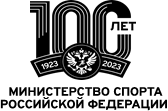 ДатаВремяПрограмма2 июня10.00 – 11.00Регистрация участников2 июня11.00 – 11.10Проведение технического совещания2 июня11.10 - 11.15Заседание главной судейской коллегии2 июня11.15Жеребьевка 1 тура2 июня11.15Открытие соревнований2 июня11.301 тур2 июня12.102 тур2 июня12.503 тур2 июня13.304 тур3 июня11.005 тур3 июня11.406 тур3 июня12.207 тур3 июня13.008 тур3 июня13.409 тур3 июня15.10Закрытие соревнований по быстрым шахматамДатаВремяПрограмма4 июня10.30 – 11.00Регистрация участников4 июня11.00 – 11.10Проведение технического совещания4 июня11.10 – 11.15Заседание главной судейской коллегии4 июня11.15Жеребьевка 1 тура4 июня11.15Открытие соревнований4 июня11.20 – 13.001 - 5  тур4 июня13.20 – 15.20 6 - 11 тур4 июня15.30Закрытие соревнований по блицуВозрастная группаВид программы/ДисциплинаНомер-код дисциплиныМальчики и девочки до 11 лет (2013– 2017 г.р.)Быстрые шахматы 0880032811ЯМальчики и девочки до 13 лет (2011– 2012 г.р.)Быстрые шахматы0880032811ЯЮноши и девушки до 15 лет (2009– 2010 г.р.)Быстрые шахматы0880032811ЯЮноши и девушки до 17 лет (2007– 2008 г.р.)Быстрые шахматы0880032811ЯЮноши и девушки до 19 лет (2005– 2006 г.р.)Быстрые шахматы0880032811ЯМальчики и девочки до 11 лет (2013– 2017 г.р.)Блиц0880022811ЯМальчики и девочки до 13 лет (2011– 2012 г.р.)Блиц0880022811ЯЮноши и девушки до 15 лет (2009– 2010 г.р.)Блиц0880022811ЯЮноши и девушки до 17 лет (2007– 2008 г.р.)Блиц0880022811ЯЮноши и девушки до 19 лет (2005– 2006 г.р.)Блиц0880022811Я№п/пФ.И.О.Дата рожденияРазрядID РШФКонтактный телефон1